公司章程及承诺书范文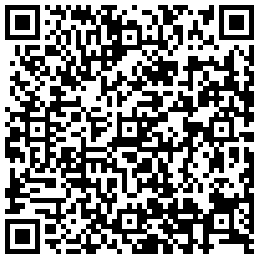 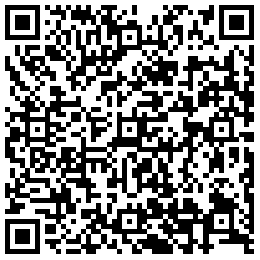 两个以上股东设董事会、监事会两个以上股东设董事会、不设监事会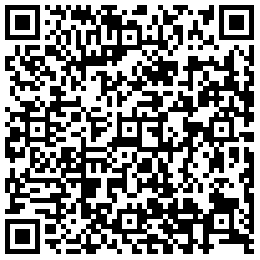 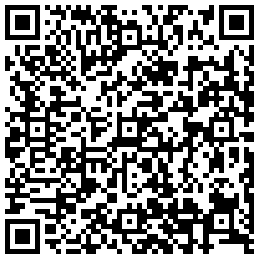 两个以上股东不设董事会设监事会两个以上股东不设董事会、监事会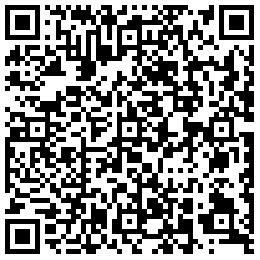 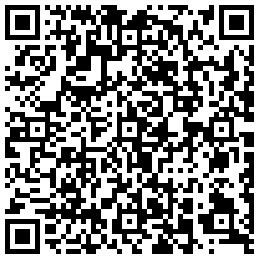 简易注销全体投资人承诺书承诺书（设立、变更）